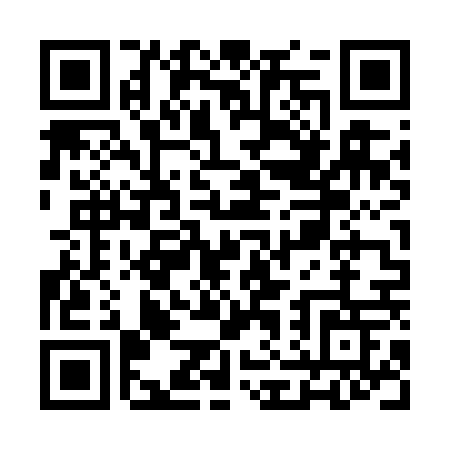 Prayer times for Cartwheel Landing, South Carolina, USAMon 1 Jul 2024 - Wed 31 Jul 2024High Latitude Method: Angle Based RulePrayer Calculation Method: Islamic Society of North AmericaAsar Calculation Method: ShafiPrayer times provided by https://www.salahtimes.comDateDayFajrSunriseDhuhrAsrMaghribIsha1Mon4:456:091:215:068:329:562Tue4:466:101:215:078:329:563Wed4:476:101:215:078:329:564Thu4:476:111:225:078:329:565Fri4:486:111:225:078:329:556Sat4:496:121:225:078:329:557Sun4:496:121:225:078:329:558Mon4:506:131:225:088:319:549Tue4:516:131:225:088:319:5410Wed4:516:141:235:088:319:5311Thu4:526:151:235:088:309:5312Fri4:536:151:235:088:309:5213Sat4:546:161:235:088:309:5214Sun4:546:161:235:088:299:5115Mon4:556:171:235:088:299:5016Tue4:566:181:235:088:289:5017Wed4:576:181:235:088:289:4918Thu4:586:191:235:088:279:4819Fri4:596:201:235:088:279:4820Sat5:006:201:235:088:269:4721Sun5:016:211:235:088:269:4622Mon5:016:221:245:088:259:4523Tue5:026:221:245:088:249:4424Wed5:036:231:245:088:249:4325Thu5:046:241:245:088:239:4226Fri5:056:241:245:088:229:4127Sat5:066:251:245:088:229:4028Sun5:076:261:245:088:219:3929Mon5:086:271:235:088:209:3830Tue5:096:271:235:088:199:3731Wed5:106:281:235:088:189:36